Готовимся к ВПР. Прочитайте текст и выполните задания к нему: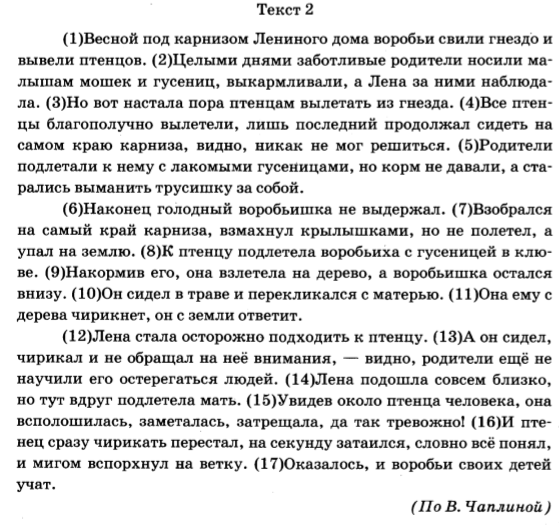 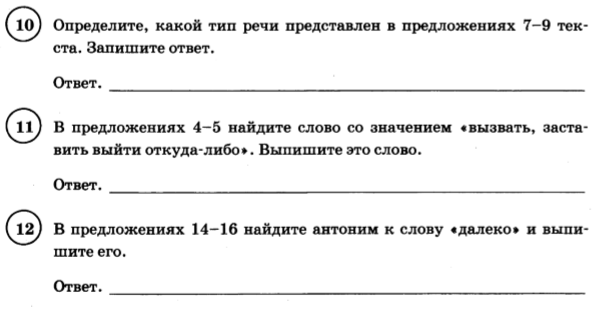 